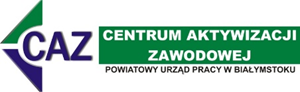 ............................................................    /data wpływu wniosku do PUP/WNIOSEK O PRZYZNANIE BONU NA ZASIEDLENIE
OSOBIE BEZROBOTNEJ DO 30 ROKU ŻYCIA
2024 r.
PODSTAWA PRAWNA
art. 66n Ustawy z dnia 20 kwietnia 2004 r. o promocji zatrudnienia i instytucjach rynku pracyDANE WNIOSKODAWCY:Imię i nazwisko	Pesel	Adres zameldowania stały/tymczasowy 	Adres zamieszkania	Nr telefonu	Adres e-mail	Nr rachunku bankowego	Wnioskuję o przyznanie bonu na zasiedlenie w wysokości  	 na pokrycie kosztówzwiązanych z przeprowadzką do miejscowości  …………………...……, w związku z planowanym rozpoczęciem zatrudnienia (na podstawie umowy o pracę) poza miejscem dotychczasowego zamieszkania.Wskazana miejscowość jest:oddalona o  ……………. kilometrów od aktualnego miejsca zamieszkanialubłączny czas dojazdu w obie strony wynosi …………… godzin.Uzasadnienie celowości przyznania Bonu na zasiedlenie w wyżej wymienionej kwocie: 
(np. uwzględniając  koszty zamieszkania, jakie będą ponoszone miesięcznie)………………………………………………………………………………………………………………………..……………………………………………………………………….………………………………………………….……………………………………………………………………………………………………………………….….…………………….…………..……………………………………………………………………………………….…………………………………………….…………………………….……………………................................................................................................................…………………………………………………………………………………………………………………….….……………………………………………………………………….………………………………………………….………………………………………………………………………………………………………………………..…………………….……………...……………………………………………………………………………………….………………………………………….……………………………….……………….……………………………….……………………………………………………..………………………………………………………………………………………………………………………..…………………………………………………………………….……………………………………….……………………………………OŚWIADCZENIA WNIOSKODAWCY:Oświadczam, że przed wypełnieniem Wniosku zapoznałem(am) się z Regulaminem przyznawania bonu na zasiedlenie bezrobotnemu do 30 roku życia.Oświadczam, że w okresie 6 miesięcy przed dniem złożenia Wniosku nie zamieszkiwałem(am), nie posiadam lub nie posiadałem(am) stałego/czasowego zameldowania, nie byłem(am) zatrudniony(a), nie wykonywałem(am) innej pracy zarobkowej, nie prowadziłem(am) działalności gospodarczej w miejscowości:do której zamierzam się przeprowadzić w związku z otrzymaniem środków, w której zamierzam podjąć zatrudnienie, Oświadczam, że w okresie 6 miesięcy przed dniem złożenia Wniosku nie byłem(am) zatrudniony(a) lub nie wykonywałem(am) innej pracy zarobkowej u tego samego pracodawcy,Oświadczam, że nie jest członkiem najbliższej rodziny (współmałżonkowie, rodzeństwo i ich małżonkowie, rodzice, teściowie, dzieci oraz wnuki) pracodawcy,Oświadczam, że nie zamieszkuję lub nie zamieszkam po otrzymaniu środków pod tym samym adresem, co pracodawca,Oświadczam, że po uzyskaniu środków nie podejmę zatrudnienia, poza terytorium Rzeczpospolitej Polskiej,Oświadczam, że nie podejmę zatrudnienia u pracodawcy u którego odbywam lub odbywałem(am) w okresie 6 miesięcy przed dniem złożenia Wniosku praktykę absolwencką, staż,Oświadczam, że nie zamierzam świadczyć pracy zdalnej,Oświadczam, że nie zamierzam świadczyć pracy na terenie całego kraju,Oświadczam, że nie planuję nawiązania stosunku służbowego w policji, wojsku, w służbie więziennej lub innej służbie mundurowej na zasadach stosunku administracyjnego,Oświadczam, że nie planuję zatrudnienia w ramach umowy stypendialnej zawartej z klubem sportowym,Oświadczam, że nie planuję odbywania praktyki jako aplikant komorniczy, w ramach której nabędę prawo do wykonywania zawodu komornika,Oświadczam, że nie korzystałem(am) w tutejszym Urzędzie z tej formy wsparcia,Oświadczam, że jednocześnie nie ubiegam się w tutejszym Urzędzie o środki na rozpoczęcie działalności gospodarczej.Oświadczam, że środki Funduszu Pracy przyznane w ramach bonu na zasiedlenie, w wysokości określonej w Umowie przeznaczę na pokrycie kosztów zamieszkania związanych z podjęciem zatrudnienia.Oświadczam, że dane zawarte w niniejszym Wniosku oraz oświadczeniach są zgodne z prawdą.                                                                                                                                            ……………………………………………………………..                                                                                                                                  (data i czytelny podpis WnioskodawcyZałączniki:1. Oświadczenie pracodawcy o zamiarze zatrudnienia.Załącznik 1OŚWIADCZENIE PRACODAWCYO ZAMIARZE ZATRUDNIENIA OSOBY BEZROBOTNEJ/pieczęć firmowa/Powiatowy Urząd Pracy w Białymstoku
15-365 Białystok
ul. Pogodna 63/1Pełna nazwa pracodawcy:	      …………………………………………………………………………………………………………………….Adres głównego miejsca wykonywania działalności (siedziby) pracodawcy, nr telefonu, e-mail:………	…………………………………………………………………………………………………………………….Adresy dodatkowych miejsc wykonywania działalności:……………………………………………………       …………………………………………………………………………………………………………………….REGON:	NIP:	Przedstawiając powyższe informacje oświadczam, że zamierzam zatrudnić (na podstawie umowy o pracę) Pana/Panią:………………………………………………………………...............................................,na okres: od	…………...do	,	na stanowisku:	,miejsce wykonywania pracy (adres): 	z wynagrodzeniem miesięcznym 	 brutto (co najmniej w wysokości minimalnego wynagrodzenia), od którego będą odprowadzane składki na ubezpieczenie społeczne.Oświadczam, że powyższe dane są zgodne z prawdą.
Oświadczam, że zapoznałem/am się z Klauzulą informacyjną o przetwarzaniu danych przez Powiatowy
Urząd Pracy w Białymstoku dla pracodawców, przedsiębiorców i pełnomocników dostępną na stronie www Urzędu: www.bialystok.praca.gov.pl oraz w biuletynie informacji publicznej https://pupbialystok.bip.gov.pl/                                                                                              ………………………………………………………………………………        data, podpis i pieczęć imienna pracodawcy lub osoby                                                                                             upoważnionej do składania oświadczeń woli w jego imieniu